Муниципальное бюджетное общеобразовательное учреждение «Стригуновская средняя общеобразовательная школа» Утверждаю     Директор МБОУ «Стригуновская СОШ»  _______________ Н. П. МиловаПриказ №___ от «____»_____________2022г.Программа летнего оздоровительного лагеря с дневным пребыванием               «Колокольчик»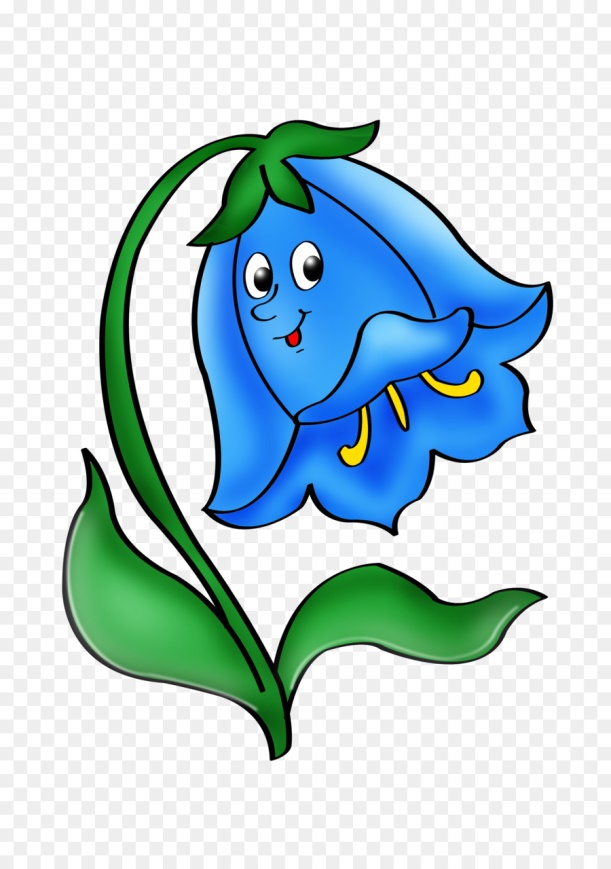 Возраст детей:6,5-13 лет1.Паспорт программы…………………………………………………….22.Пояснительная записка…………………………………………………4 - 6-Актуальность-Цель и задачи программы3.Содержание программы………………………………………………....7-11-Методы, используемые при реализации программы-Направления деятельности- Критерии эффективности программы-Виды профилактических работ-Механизм реализации программы-Формы массовой работы, проводимой в период лагерной смены-Взаимодействие с учреждениями4.Условия реализации программы..........................................................12-13-Кадровые ресурсы-Материально-технические ресурсы5.Методическое обеспечение программы.............................................146.Ожидаемые результаты………………................................................157.План  мероприятий лагерной смены ...................................................................16-178.Список литературы……………………………………………………..189. Режим дня ……………………………………………………………….19-20Актуальность программы“Здоровые дети – здоровая страна!” – эта  формула становится девизом  при организации детского летнего отдыха, а заодно и правилом творческого подхода к каникулам – радостному времени духовного и физического развития роста каждого ребенка.     Летние каникулы составляют значительную часть свободного времени детей. Этот период как нельзя более благоприятен для укрепления здоровья.  Здоровье -бесценное достояние не только каждого человека, но и всего общества. В последнее время всё очевиднее становится ухудшение здоровья детей. Поэтому, забота о сохранении здоровья детей- важнейшая обязанность школы, отдельного учителя и самого ребёнка. Здоровье-основа формирования личности. Приоритетным направлением программы является подготовка и организация воспитательно-оздоровительной работы в летнем пришкольном лагере. Ежегодно для учащихся проводится оздоровительная смена в лагере дневного пребывания, который функционирует на базе школы. В нем отдыхают дети из малообеспеченных, многодетных семей, дети группы риска, состоящих на внутришкольном контроле. Длительность смены 14 дней. В пришкольном лагере ребенок заполняет свое свободное время полезными делами, укрепляет здоровье.      Лагерь – это новый образ жизни детей, новый режим с его особым романтическим стилем и тоном. Это жизнь в новом коллективе, это, наконец, новый вид деятельности. Ведь не зря в известной песне О. Митяева поется: «Лето – это маленькая жизнь!», а значит, прожить ее нужно так, чтобы всем: и детям и тем, кто будет организовывать отдых, - было очень здорово. Это время игр, развлечений, свободы в выборе занятий, снятия накопившегося за год напряжения, восполнения израсходованных сил, восстановления здоровья. Это период свободного общения детей.   Пришкольный лагерь открывается на основании приказа по учреждению и комплектуется из обучающихся 1-6 классов. Зачисление производится на основании заявления родителей (законных представителей).  В лагере организуются отряды с учётом возрастных особенностей и интересов обучающихся, строго соблюдаются требования санитарно-гигиенических норм и правил, правил техники безопасности.     Значимость летнего периода для оздоровления и воспитания детей, удовлетворения детских интересов и расширения кругозора невозможно переоценить. Проблемы организации летнего оздоровительного отдыха вытекают из объективных противоречий:- между потребностью семьи и государства иметь здоровое, сильное подрастающее поколение и неудовлетворительным состоянием здоровья современных детей;- педагогической заботой, контролем и желанием детей иметь свободу, заниматься   саморазвитием, самостоятельным творчеством.При составлении программы учитывались  традиции и возможности школы, уровень подготовки педагогического коллектива, пожелания и интересы детей и родителей, опыт прошлых лет по организации летнего оздоровительного отдыха (модернизацией старых форм работы и введением новых), а также опыт, накопленный другими лагерями.Программа деятельности летнего лагеря ориентирована на создание социально значимой психологической среды, дополняющей и корректирующей семейное воспитание ребенка, организацию активного, насыщенного отдыха детей, проведение работы по вопросам сохранения здоровья и здорового образа жизни. Программа универсальна, так как может использоваться для работы с детьми из различных социальных групп, разного возраста, уровня развития и состояния здоровья.Цель: Создание оптимальных условий, обеспечивающих полноценный отдых детей, их оздоровление и творческое развитие. Формирования у воспитанников лагеря,  как участников дорожного движения,  активной жизненной позиции и устойчивых навыков безопасного поведения на  дорогах, в общественных местах, непредвиденных ситуациях.Задачи:  1. Создать условия для активного и здорового отдыха детей. 2. Формировать устойчивую мотивацию на здоровье у детей, педагогов, родителей.3. Формировать развитие познавательной активности, творческого потенциала каждого ребенка.4. Формировать качества, составляющие культуру поведения, санитарно-гигиеническую культуру.5. Формировать у ребят навыки общения и толерантности.6. Формирование  у воспитанников устойчивых навыков соблюдения и выполнения Правил дорожного движения, осознания объективной целесообразности действующих правил и требований дорожного движения через проводимые в системе  мероприятияСроки реализации программы: июнь-август  2022 года: 3лагерные смены по14 днейУчастники программы – обучающиеся школы в возрасте 6,5-13 летМесто проведения -лагерь размещается на базе муниципального бюджетного общеобразовательного учреждения «Стригуновская средняя общеобразовательная школа» Методы, используемые при реализации программы   Основными методами организации деятельности являются:*метод игры (игры отбираются воспитателями в соответствии с поставленной   целью);*метод театрализации (реализуется через костюмирование, обряды, ритуалы);*метод состязательности (распространяется на все виды творческой деятельности);*метод коллективной творческой деятельности (КТД).Психологические услуги.Психологические услуги предоставляются в следующих формах:Проведение воспитательно-профилактической работы с детьми в целях предотвращения или устранения негативных психологических факторов.Беседы с детьми по налаживанию и поддерживанию их межличностных взаимоотношений.       Индивидуальные и коллективные формы работы в лагере осуществляются с использованием традиционных методов (беседа, наблюдение, поручение, конкурсы рисунков, плакатов,); метод интерактивного обучения (тренинги, ролевые игры, дискуссии); в которых дети непросто «проходят» что-то, а проживают те или иные конкретные ситуации. Организация содержательного досуга при минимальных затратах, обеспечить ребёнку возможность сохранения здоровья в летний период.    Одним из важнейших средств и методов организации воспитательного пространства является создание  детского самоуправления-самостоятельности в проявлении инициативы.Основные направления программы- спортивно-оздоровительное направление (охрана и укрепление здоровья, совершенствование физического развития учащихся, улучшение физической и умственной работоспособности, воспитание привычки к здоровому образу жизни);- художественно - эстетическое направление (развитие творческой активности личности ребенка, создание ситуации успешности, формирование интереса к искусству и художественно-эстетическому творчеству);- экологическое направление (формирование целостного взгляда на природу и место человека в ней);- духовно-нравственное направление (воспитывать активную гражданскую позицию, формировать любовь и уважение к национальной культуре истории и традициям);        -профилактика ДТП и пропаганда ПДД (смотры, соревнования, игры и турниры, связанные с пропагандой Правил дорожного движения, профилактикой дорожно-транспортного травматизма среди детей и подростков).Критерии эффективности программыЧтобы оценить эффективность данной программы с воспитанниками лагеря проводится постоянный мониторинг, промежуточные анкетирования. Каждый день ребята заполняют экран настроения, что позволяет организовать индивидуальную работу с детьми. Разработан механизм обратной связи. Мониторинг-карта – форма обратной связи, которая позволяет судить об эмоциональном состоянии детей ежедневно. Это итог дня. В конце дня отряды заполняют мониторинг-карты, записывая туда позитив и негатив за день, благодарности, предложения. В конце дня и недели педагоги анализируют качество и содержание своей работы по результатам обратной связи.Дополнительно для анализа работает листок откровения. Он служит для того, чтобы получить от детей отзыв о проведенных мероприятиях, жизни в лагере. Листок откровений постоянно висит на территории лагеря, обновляется, сделать там запись может каждый.Виды профилактических работПрофилактические мероприятия и мероприятия по предупреждению чрезвычайных ситуаций и охране жизни детей в летний период.-	Инструктажи для детей: «Правила пожарной безопасности», «Правила поведения детей на прогулках и в походах», «Правила при поездках в автотранспорте», «Безопасность детей при проведении спортивных мероприятий», «Правила безопасного поведения на водных объектах и оказания помощи пострадавшим на воде», «Правила безопасного поведения на дорогах» и др.- Беседы: «О вреде наркотиков, курения, употребления алкоголя», «Друзья Мойдодыра и наше здоровье»,  «Как поднять настроение?»,  «Значение спорта в жизни человека»,  «Что делать, чтобы тебя не укусили, поцарапали, ужалили, лягнули, забодали, заразили. И что делать, если это всё-таки случилось»,  «Чтоб  был «нюх как у собаки, а глаз как у орла.»,  «Чем вредно переедание»,  «Солнечный и   тепловой удар. Первая помощь при солнечно ми тепловом ударе»,  «Чтоб всегда красивым быть, надо…», «Чтоб сон был крепким»,  «Твой режим дня на каникулах»,  «Как избежать травм»,  «Зеленая аптечка»,  «Как ухаживать за кожей» «Закаливание».  «Вредные привычки и их последствия для организма».Инструкции по основам безопасности жизнедеятельности: «Один дома», «Безопасность в доме», «Правила поведения с незнакомыми людьми», «Правила поведения и безопасности человека на воде», «Меры доврачебной помощи».Механизм реализации программыЭтап 1.Подготовительный (май-июнь):-подбор кадров;-проведение стажерской площадки для педагогов, вожатых, работников лагеря;-подготовка методических материалов;-подготовка материально-технической базы.Этап 2. Организационный (май)-формирование отрядов; -знакомство с режимом работы лагеря и правилами;-оформление уголков отрядов. Этап 3. Основной (14 дней):-образовательная деятельность;-оздоровительная деятельность;-культурно-досуговая деятельность;-методическая работа с воспитателями, вожатыми.  Этап 4. Заключительный:-закрытие смены (последний день смены);-сбор отчетного материала;-анализ реализации программы и выработка рекомендаций;-выпуск фотодневника.Формы массовой работы, проводимые в период профильной сменыМероприятия на развитие творческих способностей Оформление отрядных уголков, стенных газет, ярмарка идей и предложений;загадки, кроссворды, ребусы,  викторина  «Смекалка, эрудиция и смех – неотъемлемый успех!»,  конкурс – игра «Весёлые минутки»,  танцевального конкурс, интеллектуальная игра «Разноцветная капель», конкурс – игра «Слабое звено»,; творческий конкурс  «Я составляю Ваш портрет», конкурсная программа «Спортивная толкучка», конкурс красавиц «Звезда Востока», турнир почти  настоящих рыцарей, конкурс реклам, концерт и др.Развлекательные мероприятия «День приколов», театрализованные игры «Ералаш»,  конкурс «Самый, самый, самый…», викторина «Эрудит», развлекательно-игровая программа «Разведка», «День путешественника», «День мальчиков» и др.,  час смешных игр, Олимпийские игры «Мы готовы на всё», игра «Зоологические забеги».Итоговая выставка поделок, рисунков воспитанников летнего оздоровительного лагеря.Работа по привитию навыков самоуправления-выявление лидеров, генераторов идей;-распределение обязанностей в отряде;-закрепление ответственных по различным видам поручений;-дежурство по столовой, игровым  площадкам;Кадровые ресурсыСистема подготовки педагогических кадров для работы в лагереОдной из основных задач организационного и методического обеспечения деятельности программы является профессиональная подготовка специалистов. Педагогический коллектив представлен педагогами МБОУ «Стригуновская СОШ» - людьми-единомышленниками, имеющими опыт работы с детьми в летних оздоровительных лагерях дневного пребывания.     Административно-хозяйственная деятельность лагеря обеспечивается постоянными сотрудниками МБОУ «Стригуновская СОШ», имеющими соответствующее профессиональное образование.      В соответствии со штатным расписанием в реализации программы участвуют:-начальник лагеря-воспитатели -старший вожатый -педагоги дополнительного образования (изо, музыка, хореография, декоративно- прикладное творчество)- руководители физического воспитания-заведующий столовой -повара-подсобный рабочий-технический персонал-вахтёр   Подбор начальника лагеря, воспитателей, вожатых проводит администрация школы. Начальник лагеря определяет функциональные обязанности персонала, руководит всей работой лагеря и несет ответственность за состояние воспитательной, хозяйственной и финансовой работы, соблюдение распорядка дня, трудового законодательства, обеспечение здоровья и жизни воспитанников, планирует, организует и контролирует все направления деятельности лагеря, отвечает за качество и эффективность.  Вожатый и воспитатели проводят воспитательную работу, организуют активный отдых учащихся, несут ответственность за жизнь и здоровье воспитанников, следят за исполнением программы смены лагеря. Обязанности обслуживающего персонала определяются начальником лагеря. Начальник и воспитатели,  отвечают за соблюдение правил техники безопасности, выполнение мероприятий по охране жизни и здоровья воспитанников во время участия в соревнованиях, массовых праздниках и других мероприятиях.Материально-технические ресурсы      Здание школы расположено на территории Стригуновского сельского поселения. Вокруг школы находятся жилые дома. Под лагерь задействованы первый этаж здания школы. Для организации досуговой деятельности имеются:*Отрядные комнаты;*Спортивная площадка;*Школьный двор;*Школьная столовая;*Комнаты гигиены*Актовый зал*Библиотека*Школьный музейОснащение:Музыкальное оборудование;Спортивно-игровой материал;Канцелярские товары;Призовой фонд: грамоты; дипломы;Афанасьев С.П. Коморин С.В. - Что делать с детьми в загородном лагере, - М.: .Жиренко О. Е. Мир праздников, шоу, викторин, - М.: «5» за знания, .Лобачёва С.И., Великородная В.А. Загородный летний лагерь.– М.: ВАКО, .Роткина Т. С., Курзова О. А., Нестеренко А. В. Уроки добра и милосердия, - О.: «Детство», .Соколова Н. В. Лето, каникулы – путь к успеху: сборник программ и игр для детей и подростков в условиях детского оздоровительного лагеря, - О.: «Детство», .Титов С.В. Здравствуй, лето! - Волгоград, Учитель, .Шмаков С.А. Игры-шутки, игры-минутки. М., .Общее оздоровление воспитанников, укрепление их здоровья.Укрепление физических и психологических сил детей и подростков, развитие лидерских и организаторских качеств, приобретение новых знаний, развитие творческих способностей, детской самостоятельности и самодеятельности.Развитие у участников смены компетенций  индивидуальной и коллективной творческой и трудовой деятельности, самоуправления, социальной активности.Улучшение психологического микроклимата в едином образовательном пространстве школы, укрепление здоровья школьников.Актуализация знаний участников по Правилам дорожного движения и безопасного поведения на дороге. Личностный рост участников смены.Работа в органах соуправления под руководством взрослых способствует формированию таких умений, как:Лидерские способности.Чувство ответственности за лагерь, за весь коллектив.Умение общения со взрослыми.Высказывание и отстаивание своей точки зрения.Видение ошибок и умение находить пути их исправления;Уважение мнения других.Педагоги стараются создать атмосферу комфортности для каждого ребенка.ЧУДО – ЛАГЕРЬ(план  мероприятий  ЛОЛ  «Колокольчик») Конституция РФ от 12.12.1993 г ФЗ  РФ  от 29.12.2013 г. «Об образовании в РФ». Конвенция о правах ребенка (одобрена Генеральной Ассамблеей ООН 20.11.1989 г. (вступила в силу для СССР 15.09.1990 г.)/\ Сборник международных договоров СССр – выпуск 46, 1993 г. ФЗ РФ от 24 июля 1998 г. N 124 «Об основных гарантиях прав ребенка в РФ». Амонашвили Ш. Педагогика сотрудничества. М., 1990. Голубев Н.К. Диагностика и прогнозирование воспитательного процесса. П., 1988. КаленицТ.Н., Кейлина З.А. Внеклассная и внешкольная работа с учащимися. М.,: Просвещение, 1980 Караковский В.А. Стать человеком. Общечеловеческие ценности — основа     целостного учебно-воспитательного процесса. М., 1993. Концепция воспитания школьников в современных условиях «Современная школа: проблемы гуманизации отношений учителей, учащихся, родителей». Издательство ИТПи МИО, 1993. Шмаков С.А. Игры-шутки, игры-минутки. М., 1993. Шмаков С.А., Безродова Н. От игры к самовоспитанию. Сборник игр. М.; Новая школа. 1993. Шмаков С.А. Ее величество— игра. М., 1992. Шуркова Н.Е., ПитюковВ.Ю. и др. Новые технологии воспитательного процесса. М., 1994. Организация  летнего отдыха детей и подростков. М., 1997.15.Янкова  З. А., Чаброва И. А. Лето в городе: проблемы развития и оздоровления детей. М., 1998.Режим днялетнего оздоровительного лагеряс дневным пребыванием детей «Колокольчик»Режим работылетнего оздоровительного лагеря с дневным пребыванием детей «Колокольчик» 1Полное название программыПрограмма летнего оздоровительного лагеря «Колокольчик» МБОУ «Стригуновская СОШ»2	Цель программы	Создание условий для формирования у воспитанников лагеря,  как участников дорожного движения,  активной жизненной позиции и устойчивых навыков безопасного поведения на  дорогах, в общественных местах, непредвиденных ситуациях.3	Направление деятельности	Программа является здоровьесберегающей, включает разноплановую деятельность, объединяет различные направления: -физкультурно-оздоровительное- художественно- эстетическое- экологическоедуховно-нравственное-профилактика ДТП и пропаганда ПДД4	Краткое содержание программы	Программа содержит: мероприятия, реализующие программу; ожидаемые результаты и условия реализации; приложения.5Разработчик программыБабаева Оксана Сергеевна6                 Муниципальное образовательное учреждение, представившее программуМуниципальное бюджетное общеобразовательное учреждение «Стригуновская средняя общеобразовательная школа Борисовского  района Белгородской области»»7Адрес, телефон	с. Стригуны, ул. Комсомольская 8а847246561248	Место реализации	Пришкольный  летний оздоровительный лагерь «Колокольчик» с дневным пребыванием детей9Количество, возраст учащихся.70-90 человек  от 6,5-13 лет10Сроки реализации, количество сменПо продолжительности программа является краткосрочной, т.е. реализуется в течение 3-х лагерных смен – июнь-август 2022 г1 июня«Здравствуй, лето!»Конкурсно- развлекательная программа, приуроченная к открытию лагерной смены «Мы – дети России»;«Каждой - вещи своё место» - беседа о правилах поведения в лагере;Конкурс рисунков на асфальте «Здравствуй, лето!»;Беседа по технике безопасности  и правилах жизни лагерной смены, инструктаж по ПДД,  правилам противопожарной безопасности и т.д.2 июня«День здоровья»1. Спортивный праздник «Не перевились ещё богатыри на земле русской»;2. Регистрация кандидатов на пост президента ШОЛ «Колокольчик»;3. Минутка здоровья «Друзья Мойдодыра и наше здоровье»;4. Квест – игра «Случай в горах» (для 5-6 кл.);  5. Подвижные игры на свежем воздухе.3 июня«Землянам чистую планету»«Познаём природы звуки» - музыкальный час;Конкурс рисунков «Волшебные краски природы»;Выпуск листовок кандидатов на пост президента ШОЛ «Колокольчик»; Квест – игра «ценный кадр» (для 5-6 кл.);Видеосалон. Просмотр мультфильмов о дружбе.6 июня«День сказок»Мероприятие «Там, на неведомых дорожках» (посвященное А. С. Пушкину);Профориентационное мероприятие «Безопасность дорожного движения»; «Оформление капкейков»;Квест – игра «Моё здоровье в моих руках» (для 5-6 кл.);Выборы президента ШОЛ «Колокольчик»;Дискотека7 июня«День безопасности»Беседа «Советы дяди Стёпы»;Инаугурация президента ШОЛ «Колокольчик».Просмотр мультфильма по сказкам А. С. Пушкина;Подвижные игры на свежем воздухе.8 июняДень «Мастеров»1. Минутка здоровья «Еда полезная и вкусная»;2. «Мы в танцах» конкурсная программа;3. Я рисую мир» - час изобразительного искусства;4. Беседа с инспектором пожарной охраны  «Берегись огня!»(о правилах пожарной безопасности для детей);Подвижные игры на свежемвоздухе9 июня«День родного селаМинутка здоровья «что такое солнечный ожог»;Викторина «Край родной, навек любимый»;Подвижные игры на свежем воздухе;Профориентационное мероприятие «Бумагопластик», «Оформление фруктовых десертов».10 июня «День России»«Без берёзки не мыслю Россию» (мероприятие посвященное Дню России);Праздник, посвященный  Дню России (концерт);Рисунки на асфальте «Люблю тебя, моя Россия»; Подвижные игры на свежем воздухе.14 июня«День спорта»Минутка здоровья «В здоровом теле – здоровый дух»;Спортивная эстафета «Быстрее, выше, сильнее»;Просмотр мультфильма «Три богатыря»;Подвижные игры на свежем воздухе.15 июняДень «А ну-ка, девочки!»Минутка здоровья «Опрятно и красиво»;Конкурс «А ну- ка, девочки!»;Просмотр мультфильма «Красавица и чудовище»;Подвижные игры на свежем воздухе.16 июня«День рыцарей»1. Минутка здоровья «Осанка- основа красивой походки»;2. Конкурс «А ну-ка, мальчики!»;3. Профориентационное мероприятие «Роспись пряников»;4. Подвижные игры на свежем воздухе17 июня«День мудрецов»Конкурс знатоков «Что? Где? Когда?»;Беседа с сотрудником ГИБДД;Просмотр видеофильма «Улица полна неожиданностей»;Конкурс рисунков «Моя безопасность».Подвижные игры на свежем воздухе.20 июня«Мы за мир во всем мире»Развлекательная программа с библиомобилем (областная детская библиотека);Экскурсия в парк культуры и отдыха п. Борисовка;Спортивные соревнования «Самый, самый…»;Подвижные игры на свежем воздухе.21 июня«День памяти и скорби»Линейка Памяти, посвящённая началу Великой Отечественной войны;«Вахта памяти» возложение цветов к братской могиле с. Стригуны;Закрытие лагерной смены. Праздничный концерт;Дискотека.ВремяМероприятияМероприятия08 00 – 08 30прием детейприем детей08 30 – 08 45зарядказарядка08 45 – 09 00 линейка линейка 09 00 – 09 30завтракзавтрак09 30 – 12 00работа по плану отрядов, ОПТ,  работа кружковработа по плану отрядов, ОПТ,  работа кружков12 00 – 12 30подготовка к обедуподготовка к обеду12 30 – 13 00обедобед13 00 – 15 00Тихий часигры, конкурсы, работа кружков15 00 – 15 20полдникполдник15 20 – 17 00отрядные делаотрядные дела17 00уход детей домой, развозуход детей домой, развозВремяМероприятия08 00 – 08 30прием детей08 30 – 08 45зарядка08 45 – 09 00 линейка 09 00 – 09 30завтрак09 30 – 12 00работа по плану отрядов, ОПТ,  работа кружков12 00 – 12 30подготовка к обеду12 30 – 13 00обед13 00 – 15 00игры, конкурсы, работа кружков15 00 – 15 20полдник15 20 – 17 00отрядные дела17 00уход детей домой, развоз